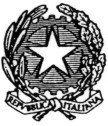 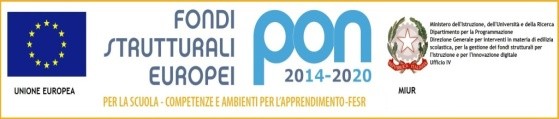 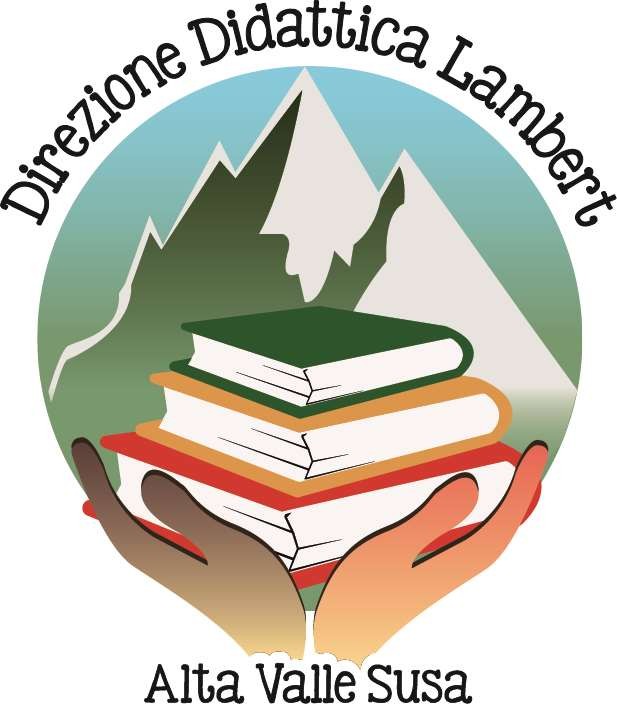 DIREZIONE DIDATTICA STATALE “P.P. LAMBERT”Scuole dell’Infanzia di Cesana, Oulx, Sauze d’Oulx, SestriereScuole Primarie di Bardonecchia, Cesana, Claviere, Oulx, Salbertrand, Sauze d’Oulx, Sestriere Sede Centrale: P.zza Garambois, 6 - 10056 OULX (TO)Tel. 0122.831034 – 0122.830770 – 0122.830340E-mail toee137001@istruzione.it	Pec toee137001@pec.istruzione.itSito web: http://direzionedidatticalambert.edu.it Codice Fiscale: 86502080012   Codice Univoco di Fatturazione Elettronica: UF59WNALLA DIRIGENTE SCOLASTICADirezione Didattica “P.P. Lambert” - OULXOggetto: Richiesta presenza collaboratori scolastici per colloqui con genitori/uscite didattiche/feste/altroIo sottoscritta	in qualità di fiduciaria del plesso della scuola dell’infanzia/primaria di  	 chiedo la presenza di n.	collaboratori scolastici il giorno	_in seguito a:colloqui genitori ( presumibilmente ) con orario dalle	alle orefeste fine anno o durante l’anno scolastico ( presumibilmente) dalle ore	alle ore 	partecipazione ad uscite con i bambini insieme alle maestre a (luogo)	dalle ore alle ore	_Altro ( specificare) 	Firme personale ATA interessato_  	Firma Fiduciario del plesso(luogo e data)C) Visto, si approva.Oulx,  	La Dirigente Scolastica Barbara DEBERNARDI F.to Digitalmente